Итоги областной поэтической акции
 «Волшебное стеклышко Елизаветы Тараховской»Стихи детских поэтов можно назвать входным билетом в поэтическую литературную вселенную. Лучшие из них дарят детям незабываемые эмоции и воспоминания на всю жизнь.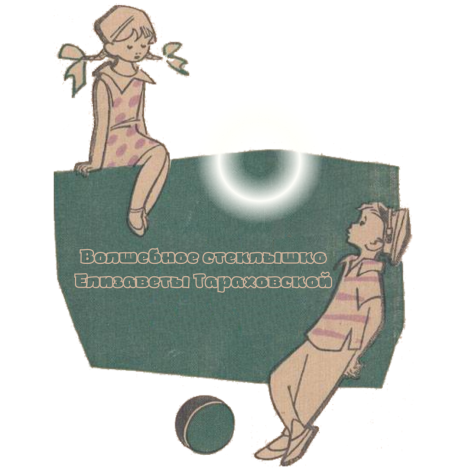 В преддверии Всемирного дня поэзии с 18 марта по 21 марта   прошла первая областная поэтическая акция «Волшебное стеклышко Елизаветы Тараховской». Акция была организована Управлением культуры г. Таганрога, РОДБ имени В.М. Величкиной, ЦГДБ имени М. Горького МБУК ЦБС г. Таганрога  в рамках проекта «Зеркальная душа», победителя конкурса фонда креативных индустрий. Свое творчество Елизавета Тараховская, советская поэтесса, уроженка г. Таганрога,  посвятила детям. Она  обладала удивительной способностью остро подмечать всё новое, что происходило в жизни страны, её стихи всегда шагали в ногу с событиями времени. Содержанием Акции стало чтение стихов Елизаветы Тараховской  детьми или взрослыми.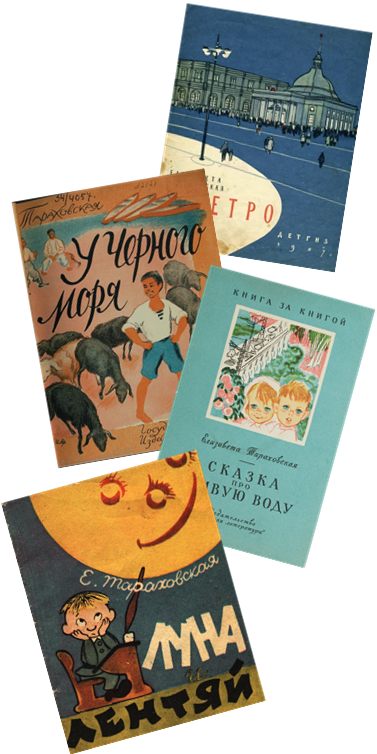 Акция получила отклик среди детских библиотек, детских садов и школ не только Ростовской области, но и Самарской, Свердловской, а так же  Ставропольского края. Более 70 организаций стали участниками чтений стихов детской поэтессы, 1900 детей открыли для себя нового поэта. Лучшие видеозаписи будут включены в презентацию литературно-художественного проекта «Зеркальная душа», ставшего победителем в конкурсе Президентского фонда культурных инициатив. Презентация состоится на XV Чеховском книжном фестивале 20-22 мая в Таганроге.Благодарим всех, принявших участие в акции и надеемся на дальнейшее плодотворное сотрудничество.